Ansøgningsskema til nedsættelse som kystvandråd i 2022-2023For at kunne ansøge om at blive nedsat som kystvandråd, skal nedenstående skema udfyldes. Skemaet kan suppleres med uddybende bilag. Ansøgningen udfyldes som beskrevet i Guide til ansøgning om nedsættelse af kystvandråd 2022-23, der findes her: http://www.mst.dk/natur-vand/vandmiljoe/vandomraadeplaner/vandomraadeplanerne-2021-2027/kystvandraad-2022-2023/.Kystvandopland og motivationUdvælgelsesparameter 1 og 2 Udvælgelsesparameter 3Yderligere materialeSekretariatskommune (ansøger)Bidragende kommunale myndighederØnsker at nedsætte kystvandråd for dette eller disse kystvand (angiv kystvand ID og navn)Udklip af kystvandet fra vandplandata (https://vandplandata.dk/vp3hoering2021/opland)Motivation for ansøgningUdvælgelsesparameter 1: Kystvandoplandets fordelte indsatsbehovUdvælgelsesparameter 1: Kystvandoplandets fordelte indsatsbehovMarker den vægtning, der svarer til kystvandoplandet jf. bilag 1 i Guide til ansøgning om nedsættelse af kystvandråd 2022-23) Fordelt indsatsbehov over 100 ton N Fordelt indsatsbehov under 100 ton N  Intet fordelt indsatsbehov, OBS delopland kan ikke ansøge aleneUdvælgelsesparameter 2: Kystvandoplandets restindsatsbehov Udvælgelsesparameter 2: Kystvandoplandets restindsatsbehov Marker den vægtning, der svarer til kystvandoplandet jf. bilag 1 i Guide til ansøgning om nedsættelse af kystvandråd 2022-23) Restindsatsbehov over 100 ton N Restindsatsbehov under 100 ton N  Intet restindsatsbehovNejJaHvis Ja, angiv titel på vedlagt dokumentationUdvælgelsesparameter 3: Kystvandoplandets organiseringUdvælgelsesparameter 3: Kystvandoplandets organiseringUdvælgelsesparameter 3: Kystvandoplandets organiseringUdvælgelsesparameter 3: Kystvandoplandets organiseringUdvælgelsesparameter 3a: Bredt funderet ansøgningskommissoriumUdvælgelsesparameter 3a: Bredt funderet ansøgningskommissoriumUdvælgelsesparameter 3a: Bredt funderet ansøgningskommissoriumUdvælgelsesparameter 3a: Bredt funderet ansøgningskommissoriumEr der bag ansøgningen en ligelig repræsentation?Er der vedlagt forventet deltagerliste og bekræftelse på deltagelse i projektperioden? Udvælgelsesparameter 3b: Plan for opgaveudførslenUdvælgelsesparameter 3b: Plan for opgaveudførslenUdvælgelsesparameter 3b: Plan for opgaveudførslenUdvælgelsesparameter 3b: Plan for opgaveudførslenEr der vedlagt plan for opgaveudførslen?Udvælgelsesparameter 3c: Eksisterende samarbejder i kystvandoplandetUdvælgelsesparameter 3c: Eksisterende samarbejder i kystvandoplandetUdvælgelsesparameter 3c: Eksisterende samarbejder i kystvandoplandetUdvælgelsesparameter 3c: Eksisterende samarbejder i kystvandoplandetEr der vedlagt dokumentation for eksisterende samarbejder i kystvandoplandet?NejJaHvis Ja, angiv titel på vedlagt dokumentationEr der vedlagt yderligere materiale?DatoUnderskrift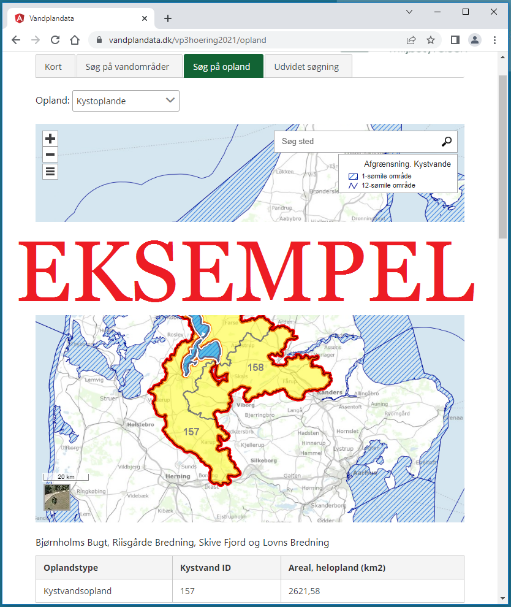 